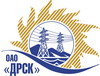 Открытое акционерное общество«Дальневосточная распределительная сетевая  компания»ПРОТОКОЛпроцедуры вскрытия конвертов с заявками участников ПРЕДМЕТ ЗАКУПКИ: открытый электронный запрос предложений № 441963 на право заключения Договора на выполнение работ для нужд филиала ОАО «ДРСК» «Амурские электрические сети» Капремонт ВЛ-110 кВ ГРЭС-Михайловка, ВЛ-110 кВ ГРЭС-Бурейск, ВЛ-35 кВ Архара-Набережная, ВЛ-35 кВ Широкий-А, филиал "АЭС"   (закупка 11 раздела 1.1. ГКПЗ 2015 г.).Плановая стоимость: 3 774 000,0 руб. без учета НДС. Указание о проведении закупки от 27.11.2014 № 325.ПРИСУТСТВОВАЛИ: постоянно действующая Закупочная комиссия 2-го уровня ВОПРОСЫ ЗАСЕДАНИЯ КОНКУРСНОЙ КОМИССИИ:В ходе проведения запроса предложений было получено 2 предложения, конверты с которыми были размещены в электронном виде на Торговой площадке Системы www.b2b-energo.ru.Вскрытие конвертов было осуществлено в электронном сейфе организатора запроса предложений на Торговой площадке Системы www.b2b-energo.ru автоматически.Дата и время начала процедуры вскрытия конвертов с предложениями участников: 04:00 московского времени 11.12.2014Место проведения процедуры вскрытия конвертов с предложениями участников: Торговая площадка Системы www.b2b-energo.ru. Всего сделано 2 ценовых ставки.В конвертах обнаружены предложения следующих участников запроса предложений:РЕШИЛИ:Утвердить протокол вскрытия конвертов с заявками участниковОтветственный секретарь Закупочной комиссии 2 уровня                                  О.А.МоторинаТехнический секретарь Закупочной комиссии 2 уровня                                         О.В.Чувашова            № 127/УР-Вг. Благовещенск11 декабря 2014 г.№Наименование участника и его адресПредмет и общая цена заявки на участие в запросе предложений1ООО "Спецсети" (675000, Россия, Амурская обл., г. Благовещенск, ул. Горького, д. 300, оф. 35)Предложение: подано 10.12.2014 в 02:38
Цена: 3 758 433,00 руб. (цена без НДС)2ОАО "Электросетьсервис ЕНЭС" (142408, Россия, Московская область, г. Ногинск, ул. Парковая, дом 1, строение 1.)Предложение: подано 04.12.2014 в 09:32
Цена: 3 774 000,00 руб. (цена без НДС)